JUNAID 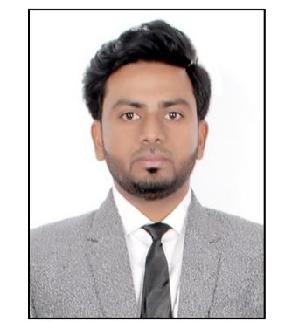 SummaryTo work in congenial, high energy and professional set up to grow intellectually. To prove my skills from challenging assignments with forward-looking professionals in this arena and which enable me to accentuate personal, analytical and practical skills.HighlightsAdvising customersAccomplishmentsRewarded with Best employee Certificate for Best NPS Score Of Customer SurveyExperienceDigital Interaction AdvisorJuly 2018 to Till Feb 2020EducationBCA: Bachelor of Computer Applications.Bangalore University- Bengaluru, Karnataka, INDIAKey Skills & CompetenciesDelivering exceptional customer service.Hardcore Indoor and Outdoor Sales Experience.Having a team-oriented approach to work.A proven track record of driving sales.Excellent customer care skills.Track record of achieving agreed retail objectives.Can work efficiently and accurately in a fast paced service driven environment.Areas of expertiseAbility to communicate and interact effectively with individuals of all levels.Ability to interpret and apply professional knowledge of Retail sales and operation.Ability to coordinate all multifaceted tasks involved in assignment.Ability to work on initiative for betterment of sales and operation.Capable of generating new ideas to expand the business.Ability to analyze learn and improve the working Condition.IT SkillsPersonal SkillsHave excellent written and spoken knowledge of English language. I can also speak other languages like English, Urdu, Hindi and Kannada.ReferencesAvailable·Client Interaction·Integrity·Negotiating Skills·Conceptual thinking·Customer facing·Information seeking·Visual merchandising·Problem Solving and analysis·Product knowledge·Organizational Awareness·Stock taking·Worked as Team PlayerOperating system:Windows XPOffice package:MS-Office 98-2013Software:Python, C And C++DOB:13/12/1996Sex:MaleMarital Status:SingleNationality:IndianLanguage Proficiency